RENTAL APPLICATION FORM 	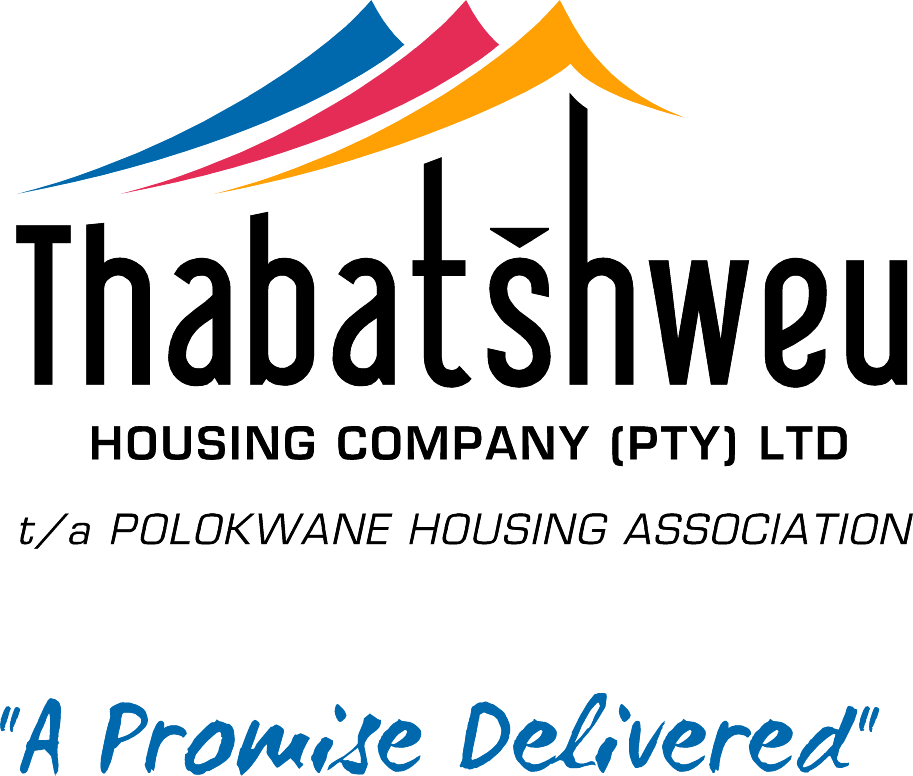 A. PERSONAL PARTICULARSSurname:First name:                   Date of birth:Identity documentNationality:City/postal code:Telephone (H):Cell phone:Current employer:Occupation:Employer Address:(W) Telephone:Length of Service:B. MARITAL STATUS: ___________________________________If Married, tick the appropriate box:ICP [    ]	ANC: [     ]		Accrual System: [      ]C. HOUSEHOLD COMPOSITION:				Details of children or Financial dependantC. RESIDENCY HISTORYPlease list your residential address (es) for the past 2 years.Indicate your current housing situation                 Applicant						                        PartnerIf renting, indicate monthly rental: R_____________________________________		D. INCOME PARTICULARS (tick one box)            Applicant 						     PartnerAFFORDABILITY DETAILSINCOMEEXPENSESE. UNIT TYPE DESIRED: Kindly tick the appropriate box of the unit you desire (refer to page 4 for unit type description and rentals payable per unit type)F. GENERALWho will stay at the premises for the period of the lease:Number of Adults: ______________________________Number of Children: ____________________________Children’s Ages: [1] ____________ [2] ______________ [3] _______________ [4] ____________Number of vehicles at premises: ____________________________________________________Have you (or both of you) ever had any judgements/defaults granted against you? Yes [   ] No [   ]If yes, please provide details: ____________________________________________________________________________________________________________________________________________________________________________________________________________________________________________________________________________________________________________________________G. DECLARATION AND SIGNATURE I/we declare that the information we have given in this application form is true and correct to the best of my/our knowledge and that if I/we have not failed to provide any information which, if the Landlord had known such information, would have not allowed the application to be successful. I/we further declare that I/we have read this form carefully and that all particulars are true and correct. I/we also hereby consent and authorises the landlord or his agent to, at all times:Contact, request and obtain information from any credit provider (or potential credit provider) or registered credit bureau relevant to an assessment of my behaviour, profile, payment patterns, indebtedness, whereabouts, and creditworthiness.Furnish information concerning my behaviour, profile, payment patterns, indebtedness, whereabouts, and creditworthiness to any registered credit bureau or to any credit provider (or potential credit provider) seeking a trade reference regarding the tenant’s dealings with the landlordSIGNATURE      Applicant							     Partner  Place:               ______________________ 			Place: _________________________Date:              ________________________		           Date: _________________________Signature:     _________________________			Signature: _____________________ NB. Unit Type and Rentals per MonthApplicants: Take note that the Social Housing Scheme promotes cross subsidisation and the above rentals are Income Based Rentals” hence the rentals are not even (as per Social Housing Regulation). We apologise for the inconvenience we may have cost in this regard          For office use only          For office use onlyDate of application:Reference no:Block and unitIntroduction: You are about to complete an application for one of PHA’s rental units. In order for us to process your application as speedily as possible, please ensure that all requested information (incl. Supporting documents as listed below) is included in this application and submitted to the following addresses: PhaSubmission@polokwane.gov.za Should you require assistance filling in this application form, please contact one of the following officials during office hours Patricia 067 205 3369, Semetsene 067 206 4067 and Sebati 067 205 7692Certified Supporting documents:  Identity document (s) of applicant and spouse (if applicable)Recent proof of income (Pay slip) of both applicant and spouseRecent 3 months Bank statement for both applicant and spouseIn case of self-employed, six months’ bank statement is requiredMarriage, divorce or death certificate (where applicable)Proof of birth for financial dependentsNon South African residents are required to submit valid work permit amongst others.Introduction: You are about to complete an application for one of PHA’s rental units. In order for us to process your application as speedily as possible, please ensure that all requested information (incl. Supporting documents as listed below) is included in this application and submitted to the following addresses: PhaSubmission@polokwane.gov.za Should you require assistance filling in this application form, please contact one of the following officials during office hours Patricia 067 205 3369, Semetsene 067 206 4067 and Sebati 067 205 7692Certified Supporting documents:  Identity document (s) of applicant and spouse (if applicable)Recent proof of income (Pay slip) of both applicant and spouseRecent 3 months Bank statement for both applicant and spouseIn case of self-employed, six months’ bank statement is requiredMarriage, divorce or death certificate (where applicable)Proof of birth for financial dependentsNon South African residents are required to submit valid work permit amongst others.Introduction: You are about to complete an application for one of PHA’s rental units. In order for us to process your application as speedily as possible, please ensure that all requested information (incl. Supporting documents as listed below) is included in this application and submitted to the following addresses: PhaSubmission@polokwane.gov.za Should you require assistance filling in this application form, please contact one of the following officials during office hours Patricia 067 205 3369, Semetsene 067 206 4067 and Sebati 067 205 7692Certified Supporting documents:  Identity document (s) of applicant and spouse (if applicable)Recent proof of income (Pay slip) of both applicant and spouseRecent 3 months Bank statement for both applicant and spouseIn case of self-employed, six months’ bank statement is requiredMarriage, divorce or death certificate (where applicable)Proof of birth for financial dependentsNon South African residents are required to submit valid work permit amongst others.Introduction: You are about to complete an application for one of PHA’s rental units. In order for us to process your application as speedily as possible, please ensure that all requested information (incl. Supporting documents as listed below) is included in this application and submitted to the following addresses: PhaSubmission@polokwane.gov.za Should you require assistance filling in this application form, please contact one of the following officials during office hours Patricia 067 205 3369, Semetsene 067 206 4067 and Sebati 067 205 7692Certified Supporting documents:  Identity document (s) of applicant and spouse (if applicable)Recent proof of income (Pay slip) of both applicant and spouseRecent 3 months Bank statement for both applicant and spouseIn case of self-employed, six months’ bank statement is requiredMarriage, divorce or death certificate (where applicable)Proof of birth for financial dependentsNon South African residents are required to submit valid work permit amongst others.Introduction: You are about to complete an application for one of PHA’s rental units. In order for us to process your application as speedily as possible, please ensure that all requested information (incl. Supporting documents as listed below) is included in this application and submitted to the following addresses: PhaSubmission@polokwane.gov.za Should you require assistance filling in this application form, please contact one of the following officials during office hours Patricia 067 205 3369, Semetsene 067 206 4067 and Sebati 067 205 7692Certified Supporting documents:  Identity document (s) of applicant and spouse (if applicable)Recent proof of income (Pay slip) of both applicant and spouseRecent 3 months Bank statement for both applicant and spouseIn case of self-employed, six months’ bank statement is requiredMarriage, divorce or death certificate (where applicable)Proof of birth for financial dependentsNon South African residents are required to submit valid work permit amongst others.           Applicant           Applicant           Applicant           Applicant           Applicant           Applicant           Applicant           Applicant           Applicant           Applicant           Applicant           Applicant           Applicant           Applicantcodecodecodenumbernumbernumbernumbernumbernumbernumbernumbernumbernumbernumbercodecodecodenumbernumbernumbernumbernumbernumbernumbernumbernumbernumbernumber                 Partner                 Partner                 Partner                 Partner                 Partner                 Partner                 Partner                 Partner                 Partner                 Partner                 Partner                 Partner                 Partner                   Couple with child(ren):                   Single parent with child(ren):                   Couple with child(ren):                   Single parent with child(ren): Initials and Surname             Date of Birth            Date of Birth            Date of Birth            Date of Birth            Date of Birth            Date of Birth               Relationship                (e.g son/daughter)1.2.3.4.5.6.AddressFromTo dateLandlord nameLandlord contact number                        Home owner:  Rental apartment or house:                 Living with family:                                 Informal:	                                                      Home owner:                                  Rental apartment or house:                                             Living with family:	                                                            Informal:	                        Home owner:  Rental apartment or house:                 Living with family:                                 Informal:	                                                      Home owner:                                  Rental apartment or house:                                             Living with family:	                                                            Informal:	                        Home owner:  Rental apartment or house:                 Living with family:                                 Informal:	                                                      Home owner:                                  Rental apartment or house:                                             Living with family:	                                                            Informal:	                        Home owner:  Rental apartment or house:                 Living with family:                                 Informal:	                                                      Home owner:                                  Rental apartment or house:                                             Living with family:	                                                            Informal:	             Full time employed:             Self-employed:             Pensioner:             Grant Recipient:             Maintenance grant:             Other(please specify):                                       Full time employed:                                       Self-employed:                                       Pensioner:                                       Grant Recipient:                                       Maintenance grant:                                       Other(please specify):             Full time employed:             Self-employed:             Pensioner:             Grant Recipient:             Maintenance grant:             Other(please specify):                                       Full time employed:                                       Self-employed:                                       Pensioner:                                       Grant Recipient:                                       Maintenance grant:                                       Other(please specify):             Full time employed:             Self-employed:             Pensioner:             Grant Recipient:             Maintenance grant:             Other(please specify):                                       Full time employed:                                       Self-employed:                                       Pensioner:                                       Grant Recipient:                                       Maintenance grant:                                       Other(please specify):             Full time employed:             Self-employed:             Pensioner:             Grant Recipient:             Maintenance grant:             Other(please specify):                                       Full time employed:                                       Self-employed:                                       Pensioner:                                       Grant Recipient:                                       Maintenance grant:                                       Other(please specify):             Full time employed:             Self-employed:             Pensioner:             Grant Recipient:             Maintenance grant:             Other(please specify):                                       Full time employed:                                       Self-employed:                                       Pensioner:                                       Grant Recipient:                                       Maintenance grant:                                       Other(please specify):             Full time employed:             Self-employed:             Pensioner:             Grant Recipient:             Maintenance grant:             Other(please specify):                                       Full time employed:                                       Self-employed:                                       Pensioner:                                       Grant Recipient:                                       Maintenance grant:                                       Other(please specify):Monthly IncomeApplicant 1Applicant 2SalaryCommissionMaintenanceOtherTotal Monthly IncomeMonthly ExpensesApplicant 1Applicant 2Taxation/UIF/PAYEMedical AidDoctors ExpensesRent/Bond PaymentLoan RepaymentsMotor FinanceCredit Card RepaymentsInsuranceTransportEducationGroceriesClothingEntertainmentMaintenanceWater and ElectricityTelephoneCellular PhoneTV Rental/DSTV/MnetOtherTotal Expenditure1 Bedroom                  2 BedroomNew RentalsNew RentalsNew RentalsIncome Band(Gross Monthly Income per Household)Income Band(Gross Monthly Income per Household)Rental per monthDeposit (once off)Administration Fee(once off)Total once off (1st payment)Primary Beneficiaries  R1 500 – R3 500R625.00R625.00R400.00R1650,00R3 501 – R 5 500           R1 215.00R1 215.00R400.00R2830.00Secondary Beneficiaries R5 501 – R 7 700         R 2 112.00R2 112.00R400.00R4 624.00R7 701 – R11 300        R3 325.00R3 325.00R400.00R7 050.00R11 301– R15 000     R 4 866.00R4 866.00R400.00R10 132For office Use Only(An application cannot be accepted without all supporting document attached and it’s incomplete)Received and checked by:For office Use Only(An application cannot be accepted without all supporting document attached and it’s incomplete)Date the application verified:Is the applicant Primary or Secondary Beneficiary?Primary                  Secondary